Aktiviere die Anzeige der Absatzmarken mit einem Klick auf  , Start > Absatz! 
So siehst du wo Leerzeilen eingefügt worden sind, bzw. siehst du die Absatzmarken.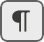 Rahme den Absatz beginnend mit Nur die Affen … mit grünen Rahmenlinien ein. 
Klicke in den Absatz > Start > Absatz > Klick auf Schaltfläche Rahmen  und wähle Rahmenlinien außen.
Für die Farbe der Rahmenlinie:  > Rahmen und Schattierung …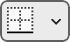 Schattiere die Fläche innerhalb des Rahmens mit einer hellen Farbe. (z. B. Grün, Akzent 6, heller 80%).
Klick auf die Schaltfläche Schattierung   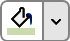 Nur die Affen, voller Schnacken, 
Haben Vor- und Hinterhand; 
Emsig mümmeln ihre Backen;
Gerne hockt man beieinand.Rahme den Absatz Computercenter mit einer dicken grünen Umrandung ein. 
Start > Absatz > Rahmen  > Rahmen und SchattierungÄndere den Hintergrund in ein helles Grün und die Textfarbe auf Dunkelgrün! 
Start > Absatz > Schattierung  und Start > Schriftart > Schriftfarbe   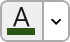 ComputercenterFüge nach dem roten Pfeil → eine Absatzmarke ein.Hier →  Füge einen Seitenumbruch vor dem nächsten Absatz (Neue Seite) ein. 
Klick vor das Wort (Neue … ) des folgenden Absatzes. 
Einfügen > Seiten > Seitenumbruch 		oder: Strg + Enter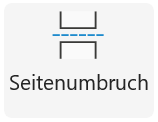 Neue SeiteFormatiere die beiden grünen Absätze mit einem Abstand vor dem Text von 18 pt. 
Layout > Absatz > Vor 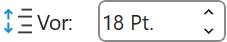 Unsere Projekttage führen uns heuer in den Nationalpark Hohe Tauern in das Obersulzbachtal. Wir fahren mit dem Zug von Golling nach Zell am See und weiter nach Neukirchen am Großvenediger.  Von der Bahnstation aus wird unser Gepäck mit dem Tälertaxi auf die Hofrat-Keller-Hütte gebracht. Wir wandern zu Fuß zu unserem Quartier im Nationalpark Hohe Tauern.Formatiere den grünen Text in Blocksatz.Verbinde die beiden grünen Absätze zu einem einzigen Absatz. 
Lösche das Absatzendezeichen nach dem Wort GroßvenedigerOrdne den folgenden Absätzen die angegebene Absatzvorlagen zu! 
Start > FormatvorlagenDer Kreislauf des Wassers (Titel).Ozeane (Überschrift 1)Atmosphäre (Überschrift 1)Troposphäre (Überschrift 2)Wende für die Formatierung des folgenden Textes die Formatvorlage Standard an:Ich will Standardformatierung!Übertrage das Format des farbigen Wortes auf die danebenstehenden Sätze. 
Klicke in die Vorlage, dann auf  dann in den zu ändernden Text.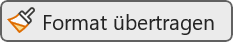 Easy4Me		Easy4Me hat viele Übungen ICDL 		Wenn ich 7 Module bestanden habe, bin ich Kaiser!Füge nach der Klammer am Ende dieses Satzes zwei Leerzeilen ein. (3x Eingabetaste!)